Enstriksyon pou pasyan k ap patisipe pa videyo sou òdinatèEnstriksyon pou Pasyan ki gen kont ki pa Gmail (Yahoo, Hotmail, AOL, elatriye)Enstriksyon pou Pasyan ki gen kont ki pa Gmail (Yahoo, Hotmail, AOL, elatriye)Konekte sou kont imèl ou 
(apati de nenpòt ki kont imèl ou genyen- hotmail, yahoo, aol, elatriye)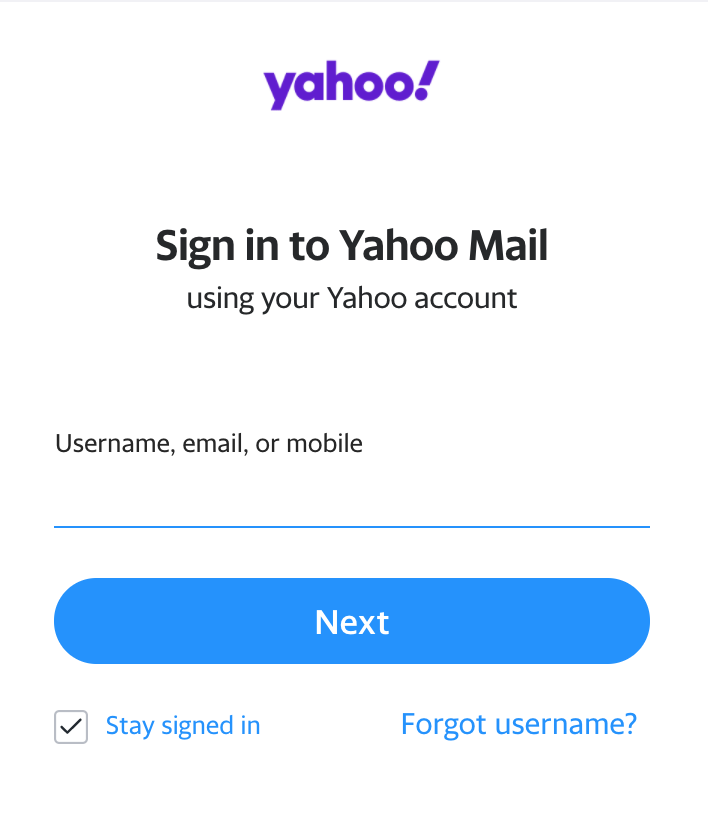 Chèche yon imèl “challiance.org” ki gen enfòmasyon sou pwochen vizit telesante an gwoup ou a
Klike sou lyen ki anba “joining info” a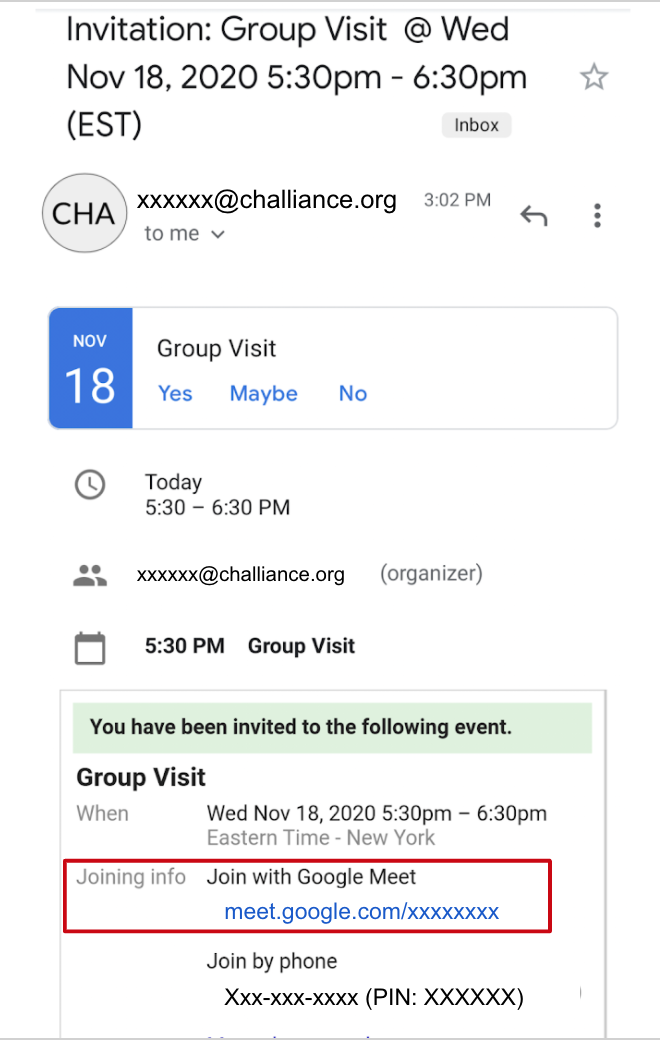 Pare pou antre nan reyinyon anTape non batèm ou ak dènye inisyal ou sèlman 
(paregzanp: Chanje John Smith pou vin John S.). Sa enpòtan pou vi prive ouVerifye mikwo w ak kamera w limen pou lòt moun yo kapab tande w ak wè wKlike sou “join meeting”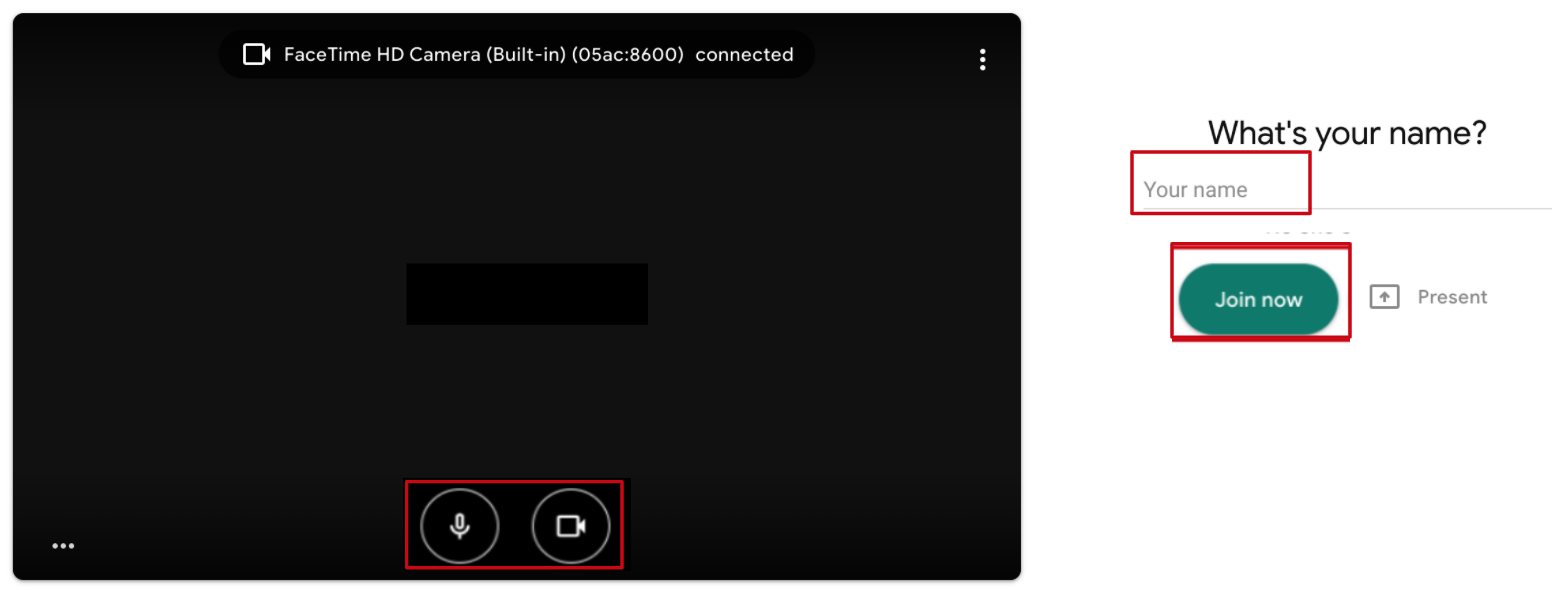 Antre nan vizit an gwoup laKlike sou senbòl yo ki anba a pou mete tèt ou sou bèbè, kite reyinyon an, oswa sispann videyo a si sa nesesè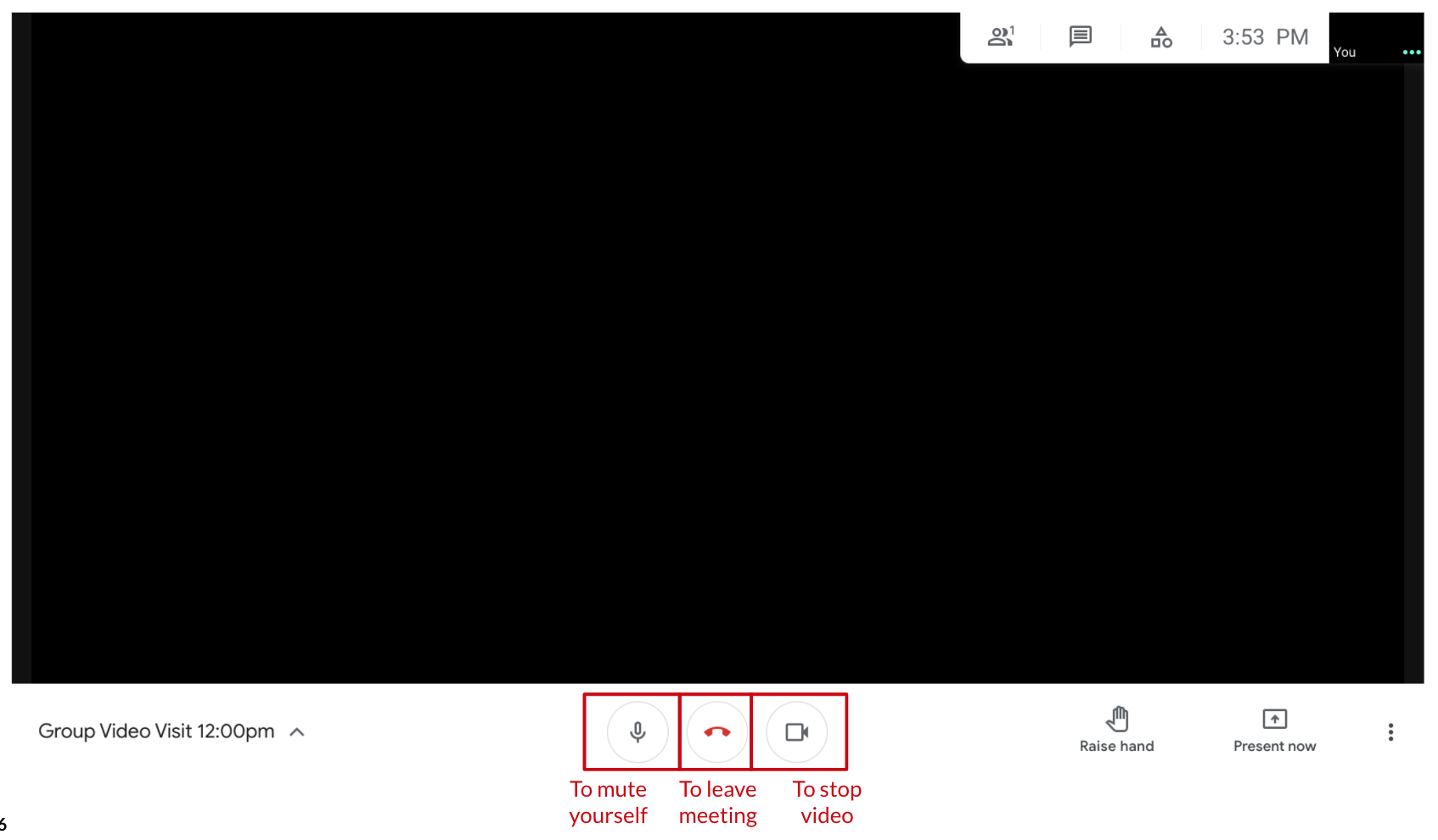 Pou Chanje Fon w lan (Si w vle)Klike sou 3 ti pwen yo nan kwen anba adwat la pou ouvè paramèt ou yo
Klike sou “change background”
Chwazi fon ou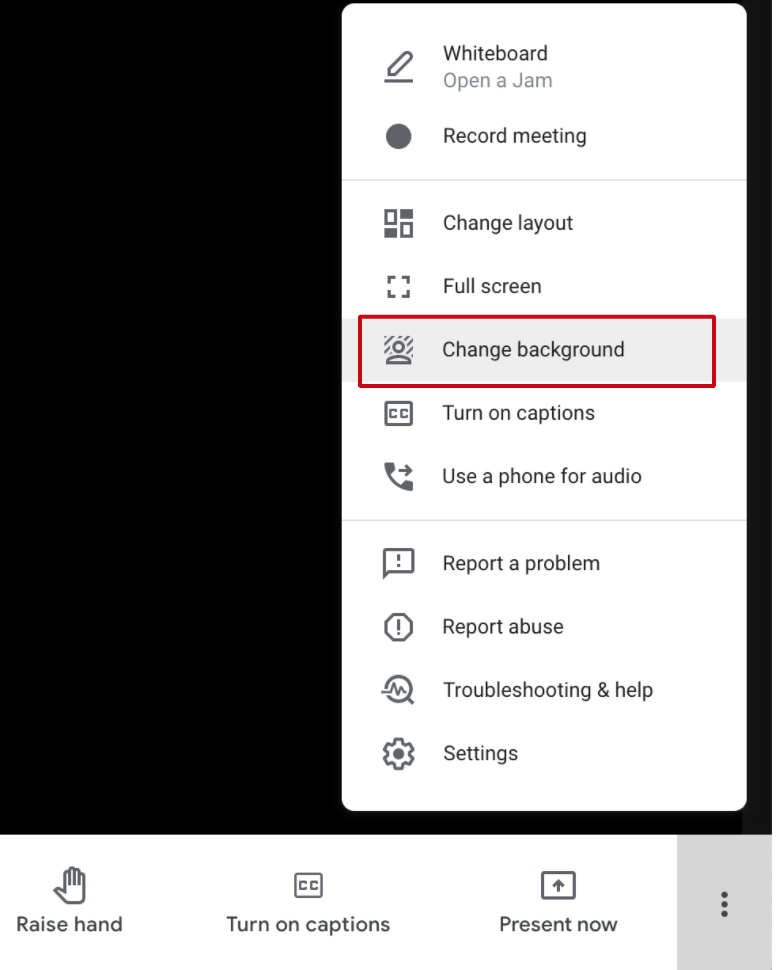 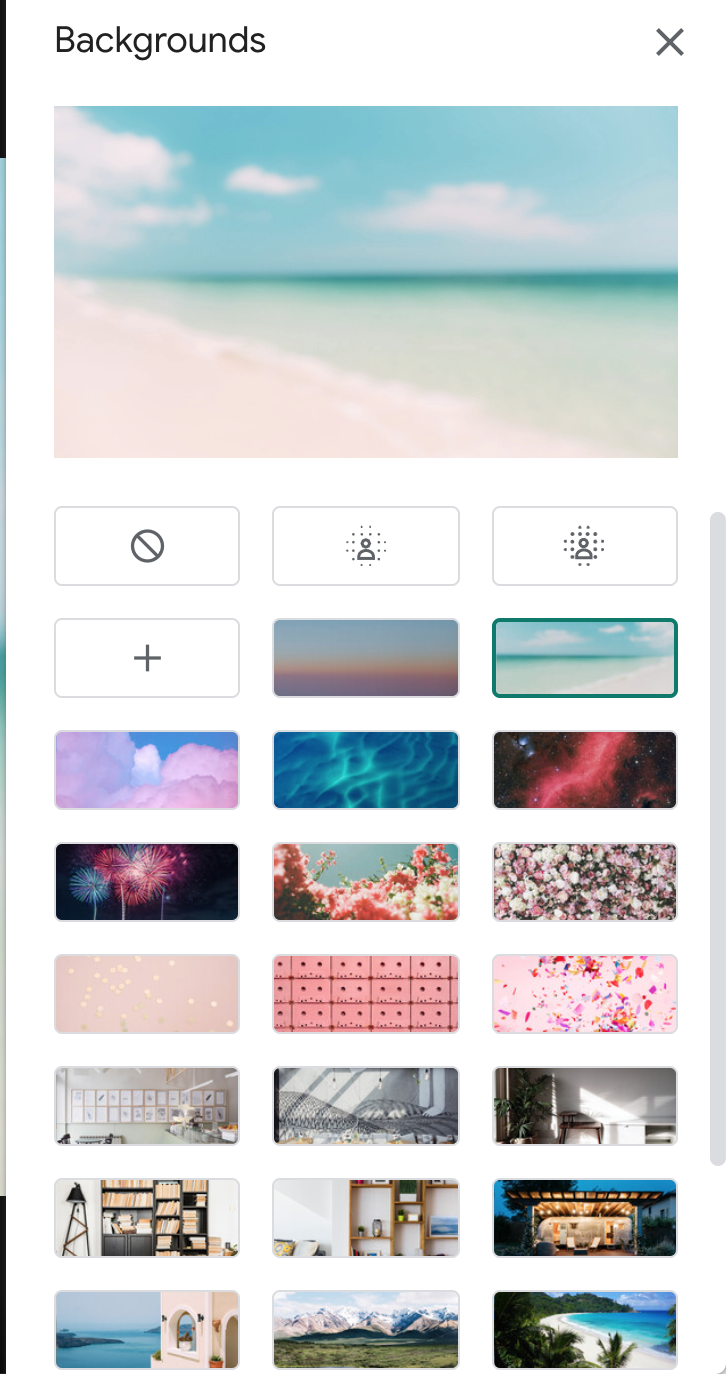 